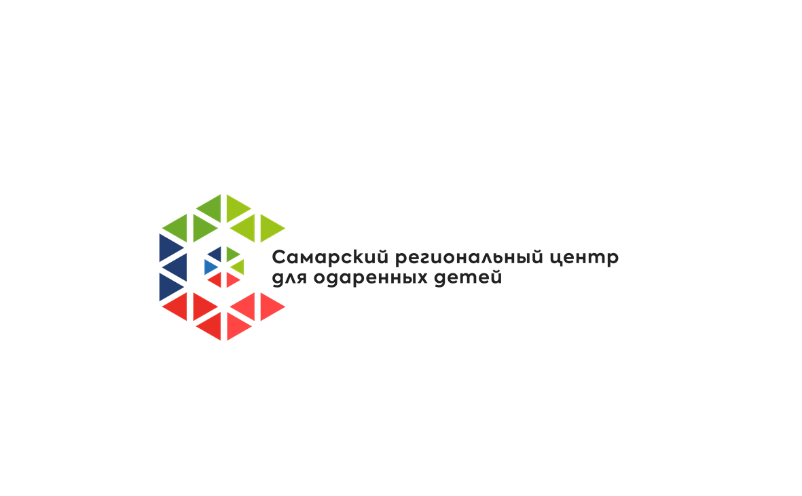 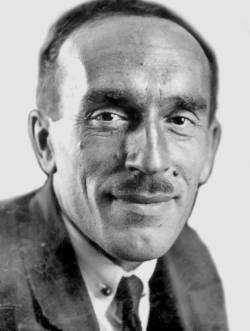 Семёнов Николай Николаевич, советский физикохимик, один из основоположников химической физики. Академик АН СССР, единственный советский лауреат Нобелевской премии по химии.Межрегиональная олимпиада по химии и физике имени Н.Н. СемёноваДля заметок жюри и организаторов:Самара, 2024 годФАМИЛИЯИМЯОТЧЕСТВОПРЕДМЕТКЛАССШКОЛА (краткое название)НАСЕЛЕННЫЙ ПУНКТ (город, село, поселок)РЕГИОН (область, край, республика)ФИО УЧИТЕЛЯ